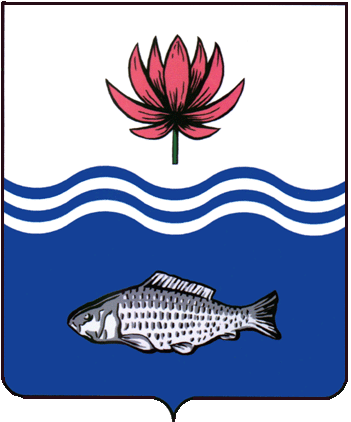 АДМИНИСТРАЦИЯ МО "ВОЛОДАРСКИЙ РАЙОН"АСТРАХАНСКОЙ ОБЛАСТИПОСТАНОВЛЕНИЕОб изменении вида разрешенногоиспользования земельного участкас кадастровым номером 30:02:090501:255Рассмотрев обращение Григорьевой Светланы Михайловны, в соответствии со ст. 7 Земельного кодекса РФ, Приказом Минэкономразвития России от 01.09.2014 г. № 540 «Об утверждении классификатора видов разрешенного использования земельных участков», администрация МО «Володарский район»ПОСТАНОВЛЯЕТ:1.Установить для земельного участка с кадастровым номером № 30:02:090501:255, расположенного по адресу: Астраханская область, Володарский район, расположенного 800 м ниже с. Разбугорье, по левому берегу р. Чурка, расположенного в границах участка, вид разрешенного использования: «для ведения личного подсобного хозяйства».2.Отделу земельных и имущественных отношений, жилищной политики администрации МО «Володарский район» внести необходимые изменения в документацию на земельный участок в филиале ФГБУ «ФКП Росреестра» по Астраханской области.3.Контроль за исполнением настоящего постановления оставляю за собой.И.о. заместителя главыпо оперативной работе						Р.Т. Мухамбетовот 23.10.2020 г.N 1248